QCM : Introduction à la gestion des risquesL’identification des risques peut se faire à partir... :Des spécifications du logiciel, ses fonctions et ses utilisations prévuesDes caractéristiques liées à la sécuritéDes facteurs tels que l’architecture, l’interopérabilité et l’aptitude à l’utilisationDe la réalisation des testsDe l’état de l’artTout ce qui précèdeD’après ISO 14971 “Dispositifs médicaux — Application de la gestion des risques aux dispositifs médicaux”, quelle est la stratégie de contrôle des risques la plus importante ?Fournir des documents pour informer les utilisateurs sur les risquesMettre en place des mesures de protection pour compenser les risquesConcevoir le produit pour qu'il soit intrinsèquement surVrai ou faux : les risques associés aux SOUP (software of unknown provenance) sont la responsabilité des organismes qui les créent ou les commercialisent.VraiFaux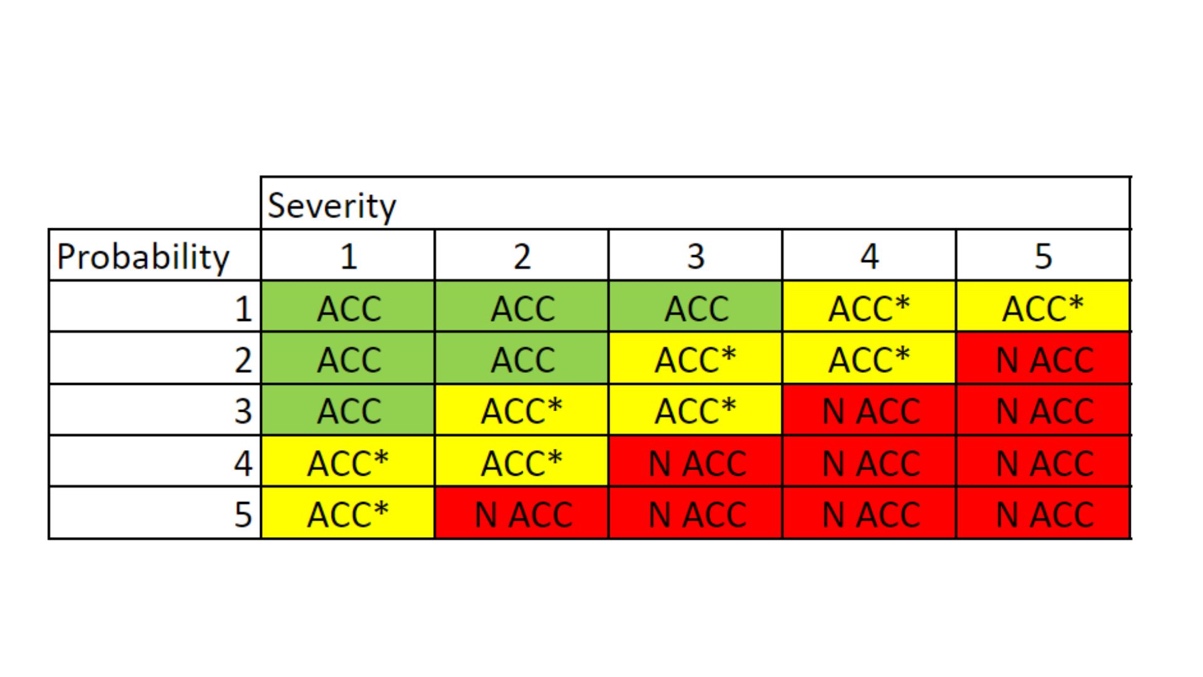 Tableau 1. Exemple de matrice d’évaluation de la criticité des risques.Vrai ou faux : avant l’évaluation du risque résiduel, il est nécessaire d’appliquer des mesures de contrôle aux risques classés dans toutes les zones du Tableau 1, y compris les zones vertes.VraiFauxVrai ou faux : les risques “non-acceptables” doivent être réduits jusqu’au moment qu’ils soient jugés acceptables.Vrai FauxRéponses : 1) F, 2) C, 3) B, 4) A, 5) B 